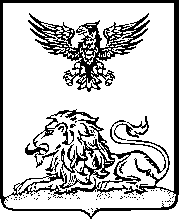 РОВЕНЬСКАЯ ТЕРРИТОРИАЛЬНАЯ ИЗБИРАТЕЛЬНАЯ КОМИССИЯП О С Т А Н О В Л Е Н И Е25 августа 2023 года	№ 27/179-1Об утверждении графика выдачи избирательных бюллетеней по выборам депутатов представительных органов муниципальных образований Ровеньского района пятого созываВ соответствии со статьей 63 Федерального закона от 12 июня 2002 года№ 67-ФЗ «Об основных гарантиях избирательных прав и права на участие в референдуме граждан Российской Федерации», статьей 73 Избирательного кодекса Белгородской области, Ровеньская территориальная избирательная комиссия постановляет:Выдать 06 сентября 2023 года избирательные бюллетени по выборам депутатов представительных органов муниципальных образований Ровеньского района пятого созыва участковым избирательным комиссиям Ровеньского района:- в 10 часов 00 минут №№897-911;- в 13 часов 00 минут №№912-919,921-923,925-928.Выдачу избирательных бюллетеней провести согласно графику в кабинете № 301 (администрация Ровеньского района, улица Ленина, 50, 3 этаж), под охраной сотрудника ОМВД России по Ровеньскому району.Доставку избирательных бюллетеней из Ровеньской территориальной избирательной комиссии в участковые избирательные  комиссии произвести в сопровождении сотрудника ОМВД России по Ровеньскому району на транспорте, который прошел проверку и согласован в ОМВД России по Ровеньскому району (перечень прилагается).Направить настоящее постановление в Избирательную комиссию Белгородской области.Разместить настоящее постановление на странице Ровеньской территориальной избирательной комиссии на официальном сайте Избирательной комиссии Белгородской области в информационно- телекоммуникационной сети «Интернет».Контроль за выполнением настоящего постановления возложить на председателя Ровеньской территориальной избирательной комиссии Е.В.Макарову.ПредседательРовеньской территориальной избирательной комиссииЕ.В.МакароваСекретарьРовеньской территориальной избирательной комиссииА.В.Евтухова